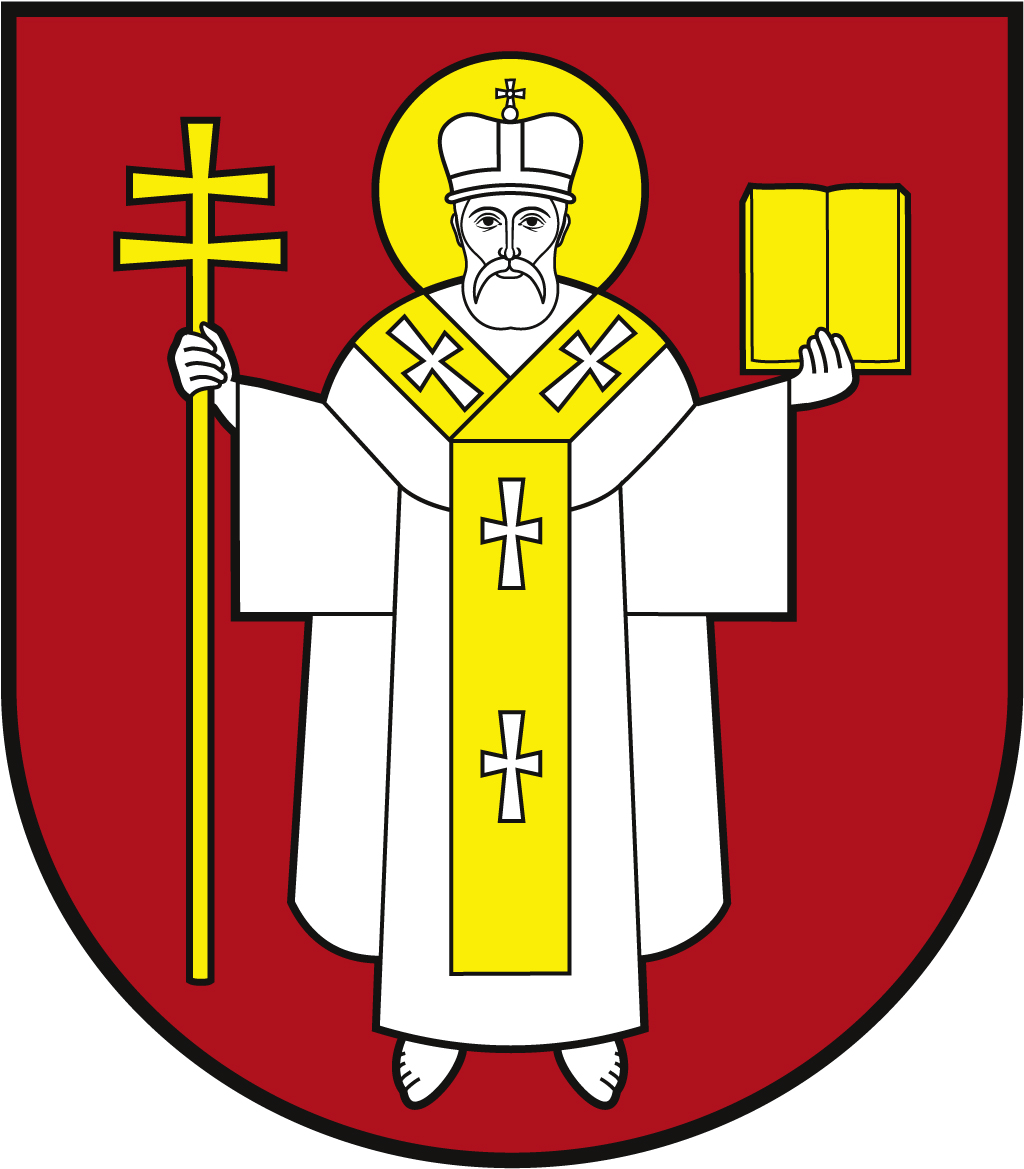 ЛУЦЬКА МІСЬКА РАДАВИКОНАВЧИЙ КОМІТЕТ ЛУЦЬКА МІСЬКА РАДАВИКОНАВЧИЙ КОМІТЕТ ЛУЦЬКА МІСЬКА РАДАВИКОНАВЧИЙ КОМІТЕТ Інформаційна карткаПризначення державної соціальної допомоги малозабезпеченим сім'ямІнформаційна карткаПризначення державної соціальної допомоги малозабезпеченим сім'ям00133ІК-31/11/07ІП1.Орган, що надає послугуОрган, що надає послугуДепартамент соціальної політики Луцької міської радиДепартамент соціальної політики Луцької міської ради2.Місце подання документів та отримання результату послугиМісце подання документів та отримання результату послуги1.Департамент соціальної політики пр-т Волі, 4а, каб.110,тел. (0332) 281 000,  (0332) 284 161  e-mail: dsp@lutskrada.gov.ua, www.social.lutsk.uaПонеділок-четвер  08.30-17.30П'ятниця                 08.30-16.15Обідня перерва      13.00-13.452.Філія №1: пр. Соборності, 18, тел. (0332) 774 471Понеділок-четвер   08.30-17.30П'ятниця                 08.30-16.15Обідня перерва      13.00- 13.453.Філія №2: вул. Бенделіані, 7, тел. (0332) 265 961Понеділок-четвер   08.30-17.30П'ятниця                 08.30-16.15Обідня перерва      13.00- 13.454.с.Прилуцьке, вул. Ківерцівська, 35а (для мешканців сіл Прилуцьке, Жабка, Сапогове,  Дачне)Четвер:                   08.30- 17.30  Обідня перерва      13.00- 13.455.с.Жидичин: вул. Данила Галицького, 12 (для мешканців сіл Жидичин, Кульчин, Липляни, Озерце, Клепачів, Небіжка)Вівторок                 08.30-17.30Обідня перерва      13.00- 13.456.с.Забороль: вул. Володимирська, 34а (для мешканців сіл Забороль, Антонівка, Великий Омеляник, Охотин, Всеволодівка, Олександрівка, Одеради, Городок, Сьомаки, Шепель, Заболотці)Понеділок               08.30-17.30Обідня перерва      13.00- 13.457.с.Боголюби: вул. 40 років Перемоги,57 (для мешканців сіл Боголюби, Богушівка, Тарасове, Іванчиці, Озденіж)Середа                    08.30-17.30Обідня перерва      13.00-13.458.с.Княгининок: вул. Соборна, 77 (для мешканців сіл  Брище, Княгининок, Зміїнець, Милуші, Милушин, Моташівка, Сирники, Буків, Рокині)П'ятниця                 08.30-16.15Обідня перерва      13.00-13.45 Заява  та документи можуть бути надіслані поштою на адресу:м. Луцьк, пр-т  Волі, 4а в електронній формі (через офіційний веб-сайт Мінсоцполітики або інтегровані з ним інформаційні системи органів виконавчої влади та органів місцевого самоврядування, Єдиний державний веб-портал електронних послуг).1.Департамент соціальної політики пр-т Волі, 4а, каб.110,тел. (0332) 281 000,  (0332) 284 161  e-mail: dsp@lutskrada.gov.ua, www.social.lutsk.uaПонеділок-четвер  08.30-17.30П'ятниця                 08.30-16.15Обідня перерва      13.00-13.452.Філія №1: пр. Соборності, 18, тел. (0332) 774 471Понеділок-четвер   08.30-17.30П'ятниця                 08.30-16.15Обідня перерва      13.00- 13.453.Філія №2: вул. Бенделіані, 7, тел. (0332) 265 961Понеділок-четвер   08.30-17.30П'ятниця                 08.30-16.15Обідня перерва      13.00- 13.454.с.Прилуцьке, вул. Ківерцівська, 35а (для мешканців сіл Прилуцьке, Жабка, Сапогове,  Дачне)Четвер:                   08.30- 17.30  Обідня перерва      13.00- 13.455.с.Жидичин: вул. Данила Галицького, 12 (для мешканців сіл Жидичин, Кульчин, Липляни, Озерце, Клепачів, Небіжка)Вівторок                 08.30-17.30Обідня перерва      13.00- 13.456.с.Забороль: вул. Володимирська, 34а (для мешканців сіл Забороль, Антонівка, Великий Омеляник, Охотин, Всеволодівка, Олександрівка, Одеради, Городок, Сьомаки, Шепель, Заболотці)Понеділок               08.30-17.30Обідня перерва      13.00- 13.457.с.Боголюби: вул. 40 років Перемоги,57 (для мешканців сіл Боголюби, Богушівка, Тарасове, Іванчиці, Озденіж)Середа                    08.30-17.30Обідня перерва      13.00-13.458.с.Княгининок: вул. Соборна, 77 (для мешканців сіл  Брище, Княгининок, Зміїнець, Милуші, Милушин, Моташівка, Сирники, Буків, Рокині)П'ятниця                 08.30-16.15Обідня перерва      13.00-13.45 Заява  та документи можуть бути надіслані поштою на адресу:м. Луцьк, пр-т  Волі, 4а в електронній формі (через офіційний веб-сайт Мінсоцполітики або інтегровані з ним інформаційні системи органів виконавчої влади та органів місцевого самоврядування, Єдиний державний веб-портал електронних послуг).3.Перелік документів, необхідних для надання послуги та вимоги до них Перелік документів, необхідних для надання послуги та вимоги до них 1.Заява (встановленого зразка) з реквізитами банківського рахунку та пред’явленням паспорта громадянина України або іншого документа, що підтверджує право на постійне проживання в Україні (для іноземця та особи без громадянства).2.Декларація про доходи та майновий стан (встановленого зразка) .3.Довідка про доходи у разі зазначення в декларації доходів, інформація про які відсутня в ДПС, Пенсійному фонді України, фондах соціального страхування тощо та згідно із законодавством не може бути отримана за відповідним запитом органу соціального захисту населення. У разі неможливості підтвердження таких доходів довідкою до декларації додається письмове пояснення із зазначенням їх розміру;4.Довідка встановленої форми про безпосередню участь особи в антитерористичній операції, у здійсненні заходів із забезпечення національної безпеки і оборони, відсічі і стримування збройної агресії Російської Федерації у Донецькій та Луганській областях (за наявності).1.Заява (встановленого зразка) з реквізитами банківського рахунку та пред’явленням паспорта громадянина України або іншого документа, що підтверджує право на постійне проживання в Україні (для іноземця та особи без громадянства).2.Декларація про доходи та майновий стан (встановленого зразка) .3.Довідка про доходи у разі зазначення в декларації доходів, інформація про які відсутня в ДПС, Пенсійному фонді України, фондах соціального страхування тощо та згідно із законодавством не може бути отримана за відповідним запитом органу соціального захисту населення. У разі неможливості підтвердження таких доходів довідкою до декларації додається письмове пояснення із зазначенням їх розміру;4.Довідка встановленої форми про безпосередню участь особи в антитерористичній операції, у здійсненні заходів із забезпечення національної безпеки і оборони, відсічі і стримування збройної агресії Російської Федерації у Донецькій та Луганській областях (за наявності).4. Оплата Оплата БезоплатноБезоплатно5.Результат послугиРезультат послуги1.Призначення державної допомоги малозабезпеченим сім'ям. 2.Письмове повідомлення про відмову у наданні послуги.1.Призначення державної допомоги малозабезпеченим сім'ям. 2.Письмове повідомлення про відмову у наданні послуги.6. Термін виконанняТермін виконання10 днів  10 днів  7.Спосіб отримання відповіді (результату)Спосіб отримання відповіді (результату)1.Зарахування коштів на особовий рахунок в установі банку.2.Поштою, або електронним листом за клопотанням суб’єкта звернення - в разі відмови в наданні послуги. 1.Зарахування коштів на особовий рахунок в установі банку.2.Поштою, або електронним листом за клопотанням суб’єкта звернення - в разі відмови в наданні послуги. 8.Законодавчо - нормативна основаЗаконодавчо - нормативна основа1.Закон України «Про державну соціальну допомогу малозабезпеченим сім’ям».2.Постанова Кабінету Міністрів України від 24.02.2003 №250  «Порядок призначення і виплати державної соціальної допомоги малозабезпеченим сім’ям» (в редакції постанови  Кабінету Міністрів України від 22.07.2020 № 632). 3.Постанова Кабінету Міністрів України від 22.07.2020 №632  «Деякі питання виплати державної соціальної допомоги».4.Наказ Міністерства соціальної політики України від 09.01.2023     № 3 «Про затвердження форми заяви для призначення усіх видів соціальної допомоги та компенсацій». 5.Наказ Міністерства праці та соціальної політики України від 19.09.2006 №345 (зі змінами) «Про затвердження Інструкції щодо порядку оформлення і ведення особових справ отримувачів усіх видів соціальної допомоги».1.Закон України «Про державну соціальну допомогу малозабезпеченим сім’ям».2.Постанова Кабінету Міністрів України від 24.02.2003 №250  «Порядок призначення і виплати державної соціальної допомоги малозабезпеченим сім’ям» (в редакції постанови  Кабінету Міністрів України від 22.07.2020 № 632). 3.Постанова Кабінету Міністрів України від 22.07.2020 №632  «Деякі питання виплати державної соціальної допомоги».4.Наказ Міністерства соціальної політики України від 09.01.2023     № 3 «Про затвердження форми заяви для призначення усіх видів соціальної допомоги та компенсацій». 5.Наказ Міністерства праці та соціальної політики України від 19.09.2006 №345 (зі змінами) «Про затвердження Інструкції щодо порядку оформлення і ведення особових справ отримувачів усіх видів соціальної допомоги».